درصورت درخواست تخفیفات زیر حتما قسمت درخواست را انتخاب نمایید ومدارک مورد نیاز را تحویل دهید.درغیراینصورت درخواست تخفیف لحاظ نمی گردد.فرم درخواست آزمون کشش سطحی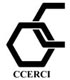 پژوهشگاه شیمی و مهندسی شیمی ایرانکد مدرک:تاریخ بازنگری:نام متقاضی/ نام دانشگاه/ نام شرکتکد ملی متقاضی/ شناسه اقتصادی شرکتعنوان پروژه/ پایان نامه (در مورد متقاضیان داخلی)نام سرپرست پروژه/ استاد راهنما (در مورد متقاضیان داخلی)شماره تلفنآدرس پست الکترونیکیاطلاعات در مورد نمونهتعداد نمونهدانسیته نمونه (مایع)دمای مورد نظر برای اندازه‌گیریحلال نمونهتعیین نوع آنالیز □ زاویه تماس سطح جامد با مایع □پودری به روش نفوذ مایع (Capillary rise method)□ متراکم به روش قطره چسبنده □ اندازه‌گیری دینامیک زاویه تماس □ اندازه‌گیری انرژی سطح جامدات □ اندازه‌گیری کار مربوط به چسبندگی □ کشش سطحی مایع در هوا به روش‌های□ قطره معلق□ دونوی و ویلهلمی □ کشش سطحی مایع در مایع به روش‌های □قطره معلق□ دونوی، ویلهلمی□ قطره چرخانتاریخ و امضاء متقاضیتاریخ و امضاء سرپرست پروژه/ استاد راهنما(در مورد متقاضیان داخلی)گزارش انجام آنالیز نمونه توسط کارشناس آزمایشگاهتاریخ انجام آنالیز نمونه:گزارش انجام آنالیز نمونه توسط کارشناس آزمایشگاهنحوه ارسال نتایج:گزارش انجام آنالیز نمونه توسط کارشناس آزمایشگاهتوضیحات:فرم درخواست آزمون کشش سطحیپژوهشگاه شیمی و مهندسی شیمی ایرانکد مدرک:تاریخ بازنگری:جدول هزینه_هاجدول هزینه_هاهزینه انجام آنالیز به ازای هر نمونه (ریال)هزینه کل (ریال)ردیفتخفیفمدارکدرخواست1شبکه آزمایشگاهی فناوریهای راهبردی(ستاد نانو)ارائه کد ملی متقاضی2سایر تخفیفاتارائه معرفی نامه